АМАНАКСКИЕ                                             Распространяется    бесплатноВЕСТИ14 ноября 2018г                                                                                                                                                              №74(285)ОФИЦИАЛЬНОИнформационный вестник Собрания представителей сельского поселения Старый Аманак муниципального района Похвистневский Самарской областиАдминистрации сельского поселения Старый Аманак муниципального района ПохвистневскийО бюджете сельского поселения Старый Аманакмуниципального района Похвистневский на 2019 годи на плановый период 2020 и 2021 годов1. Утвердить основные характеристики бюджета поселения Старый Аманак муниципального района Похвистневский  на 2019 год: общий объем  доходов – 10080,0 тыс. рублей;общий объем расходов – 10764,4 тыс. рублей дефицит – 684,4 тыс. рублей.Утвердить основные характеристики бюджета поселения Старый Аманак муниципального района Похвистневский на плановый период 2020 года: общий объем  доходов – 10238,6 тыс. рублей;общий объем расходов – 11006,8 тыс. рублей;дефицит – 768,2 тыс. рублей.Утвердить основные характеристики бюджета поселения Старый Аманак муниципального района Похвистневский на плановый период 2021 года: общий объем  доходов – 11169,6 тыс. рублей; общий объем расходов – 12031,1 тыс. рублей;дефицит – 861,5 тыс. рублей.2. Утвердить общий объем условно утверждаемых расходов:на 2020год – 217,7 тыс.  рублейна 2021год –486,6 тыс.  рублей. 3. Утвердить общий объем бюджетных ассигнований, направляемых на исполнение публичных нормативных обязательств в 2019 году, в размере 75,7 тыс. руб.4. Утвердить объем межбюджетных трансфертов, получаемых из вышестоящих бюджетов в 2019 году в сумме 1136,0 тыс. рублей; в 2020 году – в сумме  1719,5 тыс. рублей; в 2021 году – в сумме 2175,8 тыс. рублей5. Утвердить объем безвозмездных поступлений в доход бюджета сельского поселения Старый Аманак муниципального района Похвистневский 2019 году в сумме 1136,0 тыс. рублей; в 2020 году – в сумме  1719,5 тыс. рублей; в 2021 году – в сумме 2175,8 тыс. рублей6. Утвердить перечень главных администраторов доходов бюджета сельского поселения Старый Аманак муниципального района Похвистневский согласно приложению 1 к настоящему Решению.Утвердить перечень главных администраторов источников финансирования дефицита бюджета сельского поселения Старый Аманак муниципального района Похвистневский, согласно приложению 2 к настоящему Решению.7. Образовать в расходной части бюджета поселения резервный фонд Администрации сельского поселения Старый Аманак муниципального района Похвистневский:в 2019 году в размере 120 тыс. рублей;в 2020 году в размере 0,0 тыс. рублей;в 2021 году в размере 150 тыс. рублей.8. Утвердить объём бюджетных ассигнований дорожного фонда сельского поселения Старый Аманак муниципального района Похвистневский:в 2019 году в размере 3526,8 тыс. рублей;в 2020 году в размере 4202,8 тыс. рублей;в 2021 году в размере 4955,8 тыс. рублей.9. Утвердить ведомственную структуру расходов бюджета сельского поселения Старый Аманак муниципального района Похвистневский:- на 2019 год согласно приложению 3 к настоящему Решению;- на плановый период 2020 и 2021 годов согласно приложению 4 к настоящему Решению.10.  Утвердить распределение бюджетных ассигнований по  целевым статьям (муниципальным программам сельского поселения Старый Аманак и непрограммным направления деятельности), группам видов расходов классификации расходов бюджета сельского поселения Старый Аманак муниципального района Похвистневский:- на 2019 год согласно приложению 5 к настоящему Решению;- на плановый период 2020 и 2021 годов согласно приложению 6 к настоящему Решению.11. Установить, что в 2019-2021 годах за счет средств бюджета сельского поселения Старый Аманак на безвозмездной и безвозвратной основе предоставляются субсидии юридическим лицам (за исключением субсидий муниципальным учреждениям) индивидуальным предпринимателям, а также физическим лицам – производителям товаров, работ, услуг, осуществляющих свою деятельность на территории сельского поселения Старый Аманак муниципального района Похвистневский Самарской области, в целях возмещения указанным лицам недополученных доходов и (или) финансового обеспечения (возмещения) затрат в связи с производством (реализацией) товаров (за исключением подакцизных товаров), выполнением работ, оказанием услуг в сфере сельскохозяйственного производства, торговли, заготовки, хранения, переработки, транспортировки и реализации сельскохозяйственной продукции, создание и модернизация объектов агропромышленного комплекса.12. Субсидии в случаях, предусмотренных пунктом 11 настоящего Решения, предоставляются главным распорядителем средств бюджета поселения в соответствии с нормативными правовыми актами сельского поселения Старый Аманак муниципального района Похвистневский, которые должны соответствовать общим требованиям, установленным Правительством Российской Федерации, и определять:категории и (или) критерии отбора получателей субсидий;цели, условия и порядок предоставления субсидий;порядок возврата субсидий в случае нарушения условий, установленных при их предоставлении;случаи и порядок возврата в текущем финансовом году получателем субсидий остатков субсидий, предоставленных в целях финансового обеспечения затрат в связи с производством (реализацией) товаров, выполнением работ, оказанием услуг, не использованных в отчетном финансовом году (за исключением субсидий, предоставленных в пределах суммы, необходимой для оплаты денежных обязательств получателя субсидии, источником финансового обеспечения которых являются указанные субсидии);положения об обязательной проверке главным распорядителем бюджетных средств, предоставляющим субсидию, и органом муниципального финансового контроля соблюдения условий, целей и порядка предоставления субсидий их получателями.13. Установить в соответствии с пунктом 8 статьи 217 Бюджетного кодекса Российской Федерации, что дополнительными основаниями для внесения в 2019 – 2021 годах изменений в показатели сводной бюджетной росписи бюджета сельского поселения Старый Аманак муниципального района Похвистневский являются:1) принятие решений Правительством Российской Федерации, федеральными органами исполнительной власти, органами исполнительной власти Самарской области о распределении субсидий, субвенций, иных межбюджетных трансфертов, безвозмездных поступлений, имеющих целевое назначение, а также заключение соглашений, предусматривающих получение субсидий, субвенций, иных межбюджетных трансфертов, безвозмездных поступлений, имеющих целевое назначение, сверх объемов, утвержденных настоящим Решением;2) перераспределение бюджетных ассигнований в целях обеспечения софинансирования за счет средств местного бюджета при предоставлении межбюджетных трансфертов из областного и федерального бюджетов;3) изменение кодов бюджетной классификации отраженных в настоящем Решении расходов бюджета сельского поселения Старый Аманак муниципального района Похвистневский, осуществляемых за счет безвозмездных поступлений в бюджет сельского поселения Старый Аманак муниципального района Похвистневский, а также остатков безвозмездных поступлений в бюджет сельского поселения Старый Аманак муниципального района Похвистневский, сформированных по состоянию на 01.01.2019;4) изменение кодов бюджетной классификации отраженных в настоящем Решении расходов бюджета сельского поселения Старый Аманак муниципального района Похвистневский в целях их приведения в соответствие с федеральными правовыми актами и правовыми актами Самарской области;5) перераспределение в рамках одной муниципальной программы сельского поселения Старый Аманак муниципального района Похвистневский бюджетных ассигнований на осуществление бюджетных инвестиций в объекты муниципальной собственности (за исключением бюджетных ассигнований дорожного фонда Самарской области);6) осуществление выплат, сокращающих долговые обязательства сельского поселения Старый Аманак муниципального района Похвистневский;7) корректировка наименования объекта капитального строительства муниципальной собственности, софинансирование которого осуществляется за счет межбюджетных субсидий из областного и федерального бюджетов.14. Использование бюджетных ассигнований, предусмотренных пунктами 14 и 15 настоящего Решения, осуществляется после принятия при необходимости соответствующих нормативных правовых актов сельского поселения Старый Аманак муниципального района Похвистневский.15. Утвердить объемы бюджетных инвестиций юридическим лицам, не являющимся муниципальными учреждениями и муниципальными унитарными предприятиями:- на 2019 год согласно приложению 7 к настоящему Решению;- на плановый период 2020 и 2021 годов согласно приложению 8 к настоящему Решению.16. Утвердить межбюджетные трансферты на 2019 год бюджету муниципального района Похвистневский из бюджета сельского поселения Старый Аманак муниципального района Похвистневский на осуществление части полномочий по решению вопросов местного значения в соответствии с заключенными соглашениями, в размерах согласно приложению 9 к настоящему Решению.	17. Утвердить межбюджетные трансферты на 2020-2021 год бюджету муниципального района Похвистневский из бюджета сельского поселения Старый Аманак муниципального района Похвистневский на осуществление части полномочий по решению вопросов местного значения в соответствии с заключенными соглашениями, в размерах согласно приложению 10 к настоящему Решению.18. Утвердить предельный объем муниципального внутреннего долга бюджета сельского поселения Старый Аманак муниципального района Похвистневский:в 2019 году в размере 0 тыс. рублей;в 2020 году в размере 0 тыс. рублей;в 2021 году в размере 0 тыс. рублей.19. Установить верхний предел муниципального внутреннего долга сельского поселения Старый Аманак муниципального района Похвистневский:на 1 января 2020 года в сумме 0 тыс. рублей, в том числе верхний предел долга по муниципальным гарантиям в сумме  0 тыс. рублей;на 1 января 2021 года в сумме 0 тыс. рублей, в том числе верхний предел долга по муниципальным гарантиям в сумме  0 тыс. рублей;на 1 января 2022 года в сумме 0 тыс. рублей, в том числе верхний предел долга по муниципальным гарантиям в сумме  0 тыс. рублей.В том числе внутреннего долга по муниципальным гарантиям 0 тыс. руб.20. Установить предельные объемы расходов на обслуживание муниципального долга сельского поселения Старый Аманак муниципального района Похвистневский:в 2019 году – 0 тыс. рублей;в 2020 году – 0 тыс. рублейв 2021 году – 0 тыс. рублей.21. Утвердить источники внутреннего финансирования дефицита бюджета сельского  поселения Старый Аманак муниципального района Похвистневский на 2019 год согласно приложению  11 к настоящему Решению.Утвердить источники внутреннего финансирования дефицита бюджета сельского поселения  Старый Аманак муниципального района Похвистневский на плановый период 2020 и 2021 годов согласно приложению 12 к настоящему Решению.22. Утвердить программу муниципальных внутренних заимствований на 2019 год и на плановый период  20209 и 2021 годов согласно приложению 13 к настоящему Решению.23. Утвердить программу муниципальных гарантий сельского поселения Старый Аманак муниципального района Похвистневский на 2019 год и на плановый период 2020 и 2021 годов согласно приложению 14 к настоящему Решению.24. Установить, что при заключении договоров (муниципальных контрактов) о поставке товаров, выполнении работ и оказании услуг вправе предусматривать авансовые платежи:	24.1. В размере 100 процентов суммы договора (муниципального контракта) – по договорам (муниципальным контрактам):- об оказании услуг связи;- об оказании услуг на проведение социально-культурных мероприятий;- об участии в научных, методических и иных конференциях;- о подписке на печатные издания и об их приобретении;- по организации профессионального образования и дополнительного профессионального образования, по участию в семинарах, конференциях;- о приобретении авиа- и железнодорожных билетов, билетов для проезда пригородным транспортом;- обязательного и добровольного страхования гражданской ответственности владельцев транспортных средств;- на оказание услуг по замене, эксплуатации приборов учета тепловой энергии, в том числе услуги по выдаче технических условий на установку прибора учета, услуги по разработке и согласованию проектной документации, услуги по выдаче разрешений на допуск в эксплуатации прибора учета.24.2. В размере 100 процентов стоимости услуг за декабрь по договорам (муниципальным контрактам) оказания коммунальных услуг.24.3. В размере 70 процентов стоимости электрической энергии от объема за предшествующий расчетный период – по договорам (муниципальным контрактам) оказания услуг энергоснабжения.24.4. В размере 30 процентов суммы договора (муниципального контракта) – по договорам (муниципальным контрактам) на осуществление капитального ремонта объектов муниципальной собственности.24.5. В случае, если договор (муниципальный контракт), предметом которого является выполнение работ и оказание услуг в соответствии с подпунктами 25.1.-25.4. пункта 25 настоящего Решения, заключен на срок, превышающий срок действия лимитов бюджетных обязательств, размер авансового платежа, подлежащего оплате в течение текущего финансового года, определяется исходя из суммы оплаты по договору (муниципальному контракту), предусмотренной на текущий финансовый год. 25.  Настоящее Решение вступает в силу с 1 января 2019 года и действует по 31 декабря 2019 года.Глава поселения                                                                                                        В.П.ФадеевПредседатель Собранияпредставителей поселения                                                                                        Е.П.Худанов                                   Приложение №1                                                                  к Решению Собрания представителей сельского поселения Старый Аманак  «О  бюджете сельского поселения Старый Аманакмуниципального района Похвистневский на 2019 год и на плановый период 2020 и 2021 годов»Перечень главных  администраторов доходов бюджета поселения                                                            Приложение № 2                                                                                                          к Решению Собрания представителей сельского поселения Старый Аманак  «О  бюджете сельского поселения Старый Аманакмуниципального района Похвистневский на 2019 год и на плановый период 2020 и 2021 годов»Перечень главных  администраторов источников финансирования дефицита бюджета сельского поселения Старый Аманак муниципального района ПохвистневскийПриложение № 3                                                                                             к Решению Собрания представителей сельского поселения Старый Аманак  «О  бюджете сельского поселения Старый Аманакмуниципального района Похвистневский на 2019 год и на плановый период 2020 и 2021 годов»Ведомственная структура расходов бюджета сельского поселения Старый Аманак муниципального района Похвистневский на 2019 год Приложение № 4                                                                                                 к Решению Собрания представителей сельского поселения Старый Аманак  «О  бюджете сельского поселения Старый Аманакмуниципального района Похвистневский на 2019 год и на плановый период 2020 и 2021 годов»Ведомственная структура расходов бюджета сельского поселения Старый Аманак муниципального района Похвистневский на плановый период 2019 и 2020 годовПриложение № 5                                                                                             к Решению Собрания представителей сельского поселения Старый Аманак   «О  бюджете сельского поселения Старый Аманак муниципального района Похвистневский на 2019 год и на плановый период 2020 и 2021 годов»Распределение бюджетных ассигнований по  целевым статьям (муниципальным программам сельского поселения и непрограммным направления деятельности), группам видов расходов классификации расходов бюджета сельского поселения Старый Аманак муниципального района Похвистневский на 2019 год   Приложение № 6                                                                                                 к Решению Собрания представителей сельского поселения Старый Аманак  «О  бюджете сельского поселения Старый Аманак муниципального района Похвистневский на 2019 год и на плановый период 2020 и 2021 годов»Распределение бюджетных ассигнований по  целевым статьям (муниципальным программам сельского поселения и непрограммным направления деятельности), группам видов расходов классификации расходов бюджета сельского поселения Старый Аманак муниципального района Похвистневский на плановый  период 2019 и 2020 годовПриложение № 7                  к Решению Собрания представителей сельского поселения Старый Аманак  «О  бюджете сельского поселения Старый Аманакмуниципального района Похвистневский на 2019 год и на плановый период 2020 и 2021 годов»Распределение бюджетных ассигнований на предоставление бюджетных инвестиций юридическим лицам, не являющимся муниципальными учреждениями и муниципальными унитарными предприятиями, на 2019 годПриложение № 8                  к Решению Собрания представителей сельского поселения Старый Аманак  «О  бюджете сельского поселения Старый Аманак муниципального района Похвистневский на 2019 год и на плановый период 2020 и 2021 годов»Распределение бюджетных ассигнований на предоставление бюджетных инвестиций юридическим лицам, не являющимся муниципальными учреждениями и муниципальными унитарными предприятиями, на плановый период 2020 и 2021 годовПриложение № 9                  к Решению Собрания представителей сельского поселения Старый Аманак  «О  бюджете сельского поселения Старый Аманак муниципального района Похвистневский на 2019 год и на плановый период 2020 и 2021 годов»Межбюджетные трансферты, выделяемые бюджету муниципального района Похвистневский на финансирование расходов, связанных с передачей осуществления части полномочий на 2019 годПриложение № 10                  к Решению Собрания представителей сельского поселения Старый Аманак  «О  бюджете сельского поселения Старый Аманакмуниципального района Похвистневский на 2018 год и на плановый период 2019 и 2020 годов»Межбюджетные трансферты, выделяемые бюджету муниципального района Похвистневский на финансирование расходов, связанных с передачей осуществления части полномочий на 2019-.г.Приложение № 11                  к Решению Собрания представителей сельского поселения Старый Аманак  «О  бюджете сельского поселения Старый Аманакмуниципального района Похвистневский на 2019 год и на плановый период 2020 и 2021 годов»Источники финансирования дефицита бюджета сельского поселения Старый Аманак муниципального района Похвистневский на 2019 годПриложение № 12                  к Решению Собрания представителей сельского поселения Старый Аманак   «О  бюджете сельского поселения Старый Аманакмуниципального района Похвистневский на 2019 год и на плановый период 2020 и 2021 годов»Источники финансирования дефицита бюджета сельского поселения Старый Аманак муниципального района Похвистневский на 2020 и 2021 годыПриложение № 13                  к Решению Собрания представителей сельского поселения Старый Аманак   «О  бюджете сельского поселения Старый Аманакмуниципального района Похвистневский на 2019 год и на плановый период 2020 и 2021 годов»Программа муниципальных внутренних заимствований сельского поселения Старый Аманак муниципального района Похвистневский на 2019 год и на плановый период 2020 и 2021 годовПрограмма муниципальных внутренних заимствований сельского поселения Старый Аманак муниципального района Похвистневский на 2019 год тыс. руб.Программа муниципальных внутренних заимствований сельского поселения Старый Аманак муниципального района Похвистневский на 2020 год тыс. руб.Программа муниципальных внутренних заимствований сельского поселения  Старый Аманак муниципального района Похвистневский на 2021 годтыс. руб.Приложение № 14                  к Решению Собрания представителей сельского поселения Старый Аманак  «О  бюджете сельского поселения Старый Аманакмуниципального района Похвистневский на 2019 год и на плановый период 2020 и 2021 годов»Программа муниципальных гарантий сельского поселения Старый Аманак муниципального района Похвистневский на 2019 годВ 2019 году предоставление муниципальных гарантий сельского поселения Старый Аманак муниципального района Похвистневский Самарской области не предусмотрено.	Объем бюджетных ассигнований на исполнение гарантий по возможным гарантийным случаям в 2019 году за счет источников финансирования дефицита бюджета поселения – 0 тыс. руб.Программа муниципальных гарантий сельского поселения Старый Аманак муниципального района Похвистневский на 2020 год В 2020 году предоставление муниципальных гарантий сельского поселения Старый Аманак муниципального района Похвистневский Самарской области не предусмотрено.	Объем бюджетных ассигнований на исполнение гарантий по возможным гарантийным случаям в 2020 году за счет источников финансирования дефицита бюджета поселения – 0 тыс. руб.Программа муниципальных гарантий сельского поселения Старый Аманак  муниципального района Похвистневский на 2021 год В 2021 году предоставление муниципальных гарантий сельского поселения Старый Аманак муниципального района Похвистневский Самарской области не предусмотрено.	Объем бюджетных ассигнований на исполнение гарантий по возможным гарантийным случаям в 2021году за счет источников финансирования дефицита бюджета поселения – 0 тыс. руб.Зарегистрируй автомобиль через портал Госуслуг без очереди!Вы купили автомобиль или мотоцикл? Или, наоборот, продаете — портал госуслуг поможет с документами. Снять с учета, поставить на учет или изменить регистрационные данные — всё это проще сделать через интернет. Раньше автовладельцы заполняли заявление от руки в регистрационно-экзаменационном отделении (РЭО) полиции, ждали в очереди. Это отнимало много времени. Теперь всё проще: заполняете заявление на сайте госуслуг, приходите в РЭО, когда удобно Вам. Дату и время выберите на сайте — оно будет забронировано для Вас, ждать в очереди не придется. Мы напомним о времени записи по электронной почте или при помощи смс-сообщения. РЭО МО МВД России «Похвистневский» находится по адресу: г. Похвистнево, ул. Строителей, 1По пути в РЭО оплатите госпошлину в любом банке. Размер пошлины и реквизиты для вашего региона узнайте на сайте ГИБДД (https://гибдд.рф/gosuslugi/reg/reg/).Чтобы зарегистрировать автомобиль через портал, нужен подтвержденный статус учетной записи на портале госуслуг. Сотрудники МО МВД России «Похвистневский» помогут Вам с подтверждением учётной записи по адресу: г. Похвистнево, ул. Советская, 4, тел.: 8 (84656) 2-34-69.С помощью электронных средств сотрудники МО МВД России «Похвистневский» имеют доступ входа в Автоматизированное рабочее место (АРМ) центра обслуживания, в котором регистрируют, подтверждают, восстанавливают или удаляют учётную запись физического лица. А также имеют возможность восстановления паролей.Выпускников самарских ВУЗов ждут в Кадастровой палате	В Кадастровой палате Самарской области началась серия собеседований с кандидатами на вакансии в различные, в том числе и производственные отделы. 	Потенциальным сотрудникам предлагается полный социальный пакет, стабильная заработная плата, перспективы карьерного роста и работа в дружном коллективе.	Как поясняют в кадровой службе Кадастровой палаты, существует приоритет для выпускников с профильным образованием, окончивших высшие и средне-специальные образовательные заведения по таким специальностям, как «Градостроительная деятельность», «Земельно-имущественные отношения», «Землеустройство и кадастр», «Экономика управления недвижимостью и инвестициями», «Прикладная геодезия» и «Юриспруденция». 	Впрочем, если претендент на вакансию готов учиться и самосовершенствоваться, стремится стабильно работать и развиваться в карьерном плане, тогда возможен приём на работу сотрудника с непрофильным образованием при условии обязательной стажировки и обучении в отделе Филиала. Андрей Жуков, директор Кадастровой палаты Самарской области: «Набор вакансий в наших отделах разнообразен, причем мы сознательно готовы принимать на работу выпускников ВУЗов и ССУЗов без опыта работы,  чтобы обучать и развивать их, формируя, таким образом,  свой кадровый ресурс. В Самарской области мало, где возможно получить практический опыт по таким прикладным специальностям, как у нас, в Кадастровой палате. Наша специфика настолько узконаправленная, что любой новый сотрудник, даже с профильным образованием, начинает свою работу в Филиале  с обучения азам профессии. А уж интерес к работе возникнет непременно, ведь наша деятельность носит социально направленный характер, она нужна и необходима людям!»                                             С О Б Р А Н И Е П Р Е Д С Т А В И Т Е Л Е Й     СЕЛЬСКОГО ПОСЕЛЕНИЯСтарый АманакМУНИЦИПАЛЬНОГО РАЙОНАПОХВИСТНЕВСКИЙСАМАРСКОЙ ОБЛАСТИтретьего созываР Е Ш Е Н И Е   _____________ № _____                               ПРОЕКТКод  главногоадминистратораКод доходов Наименование главного администратора доходов бюджета                  сельского поселения и дохода100Федеральное казначейство103 02230 01 0000 110 Доходы от уплаты акцизов на дизельное топливо, подлежащие распределению между бюджетами субъектов Российской Федерации и местными бюджетами с учетом установленных дифференцированных нормативов отчислений в местные бюджеты103 02240 01 0000 110 Доходы от уплаты акцизов на моторные масла для дизельных и (или) карбюраторных (инжекторных) двигателей, подлежащие распределению между бюджетами субъектов Российской Федерации и местными бюджетами с учетом установленных дифференцированных нормативов отчислений в местные бюджеты103 02250 01 0000 110 Доходы от уплаты акцизов на автомобильный бензин, подлежащие распределению между бюджетами субъектов Российской Федерации и местными бюджетами с учетом установленных дифференцированных нормативов отчислений в местные бюджеты103 02260 01 0000 110 Доходы от уплаты акцизов на прямогонный бензин, подлежащие распределению между бюджетами субъектов Российской Федерации и местными бюджетами с учетом установленных дифференцированных нормативов отчислений в местные бюджеты182Управление Федеральной налоговой службы Российской Федерации по Самарской области101 02010 01 0000 110Налог на доходы физических лиц с доходов, источником которых является налоговый агент, за исключением доходов, в отношении которых исчисление и уплата налога осуществляются в соответствии со статьями 227, 227.1 и 228 Налогового кодекса Российской Федерации*101 02020 01 0000 110Налог на доходы физических лиц с доходов, полученных от осуществления деятельности физическими лицами, зарегистрированными в качестве индивидуальных предпринимателей, нотариусов, занимающихся частной практикой, адвокатов, учредивших адвокатские кабинеты и других лиц, занимающихся частной практикой в соответствии со статьей 227 Налогового кодекса Российской Федерации*101 02030 01 0000 110Налог на доходы физических лиц с доходов,  полученных физическими лицами в соответствии со статьей 228 Налогового Кодекса Российской Федерации*101 02040 01 0000 110Налог на доходы физических лиц в виде фиксированных авансовых платежей с доходов, полученных физическими лицами, являющимися иностранными гражданами, осуществляющими трудовую деятельность по найму на основании патента в соответствии со статьёй 227.1 Налогового кодекса Российской Федерации*105 03010 01 0000 110Единый сельскохозяйственный налог*105 03020 01 0000 110Единый сельскохозяйственный налог (за налоговые периоды, истекшие до 1 января 2011 года)*106 01030 10 0000 110Налог на имущество физических лиц, взимаемый по ставкам, применяемым к объектам налогообложения, расположенным в границах сельских поселений106 06033 10 0000 110Земельный налог с организаций, обладающих земельным участком, расположенным в границах сельских  поселений106 06043 10 0000 110Земельный налог с физических лиц, обладающих земельным участком, расположенным в границах сельских поселений109 04053 10 0000 110Земельный налог (по обязательствам, возникшим до ), мобилизуемый на территориях сельских  поселений902Комитет по управлению муниципальным имуществом Администрации муниципального района Похвистневский 111 05025 10 0000 120Доходы, получаемые в виде арендной платы, а также средств от продажи права на заключение договоров аренды за земли, находящиеся в собственности сельских поселений (за исключением земельных участков муниципальных бюджетных и автономных учреждений)111 05035 10 0000 120Доходы от сдачи в аренду имущества, находящегося в оперативном управлении органов управления сельских поселений и созданных ими учреждений (за исключением имущества  муниципальных  бюджетных и  автономных учреждений)114 02053 10 0000 410Доходы от реализации иного  имущества, находящегося в  собственности сельских поселений (за исключением имущества муниципальных бюджетных и  автономных учреждений, а также имущества муниципальных  унитарных предприятий, в том числе казенных), в части реализации основных средств по указанному имуществу114 02053 10 0000 440Доходы от реализации иного  имущества, находящегося в  собственности сельских поселений (за исключением имущества муниципальных бюджетных и  автономных учреждений, а также имущества муниципальных  унитарных предприятий, в том числе казенных), в части реализации материальных по указанному имуществу114 06025 10 0000 430Доходы от продажи земельных участков, находящихся в собственности сельских поселений (за исключением земельных участков муниципальных бюджетных и автономных учреждений)407Администрация сельского поселения Старый Аманак муниципального района Похвистневский Самарской области108 04020 01 0000 110Государственная пошлина за совершение нотариальных действий должностными лицами органов местного самоуправления, уполномоченными в соответствии с законодательными актами Российской Федерации за совершение нотариальных действий111 05025 10 0000 120Доходы, получаемые в виде арендной платы, а также средства от продажи права на заключение договоров аренды за земли, находящиеся в собственности сельских поселений (за исключением земельных участков муниципальных и автономных учреждений)111 05035 10 0000 120Доходы от сдачи в аренду имущества, находящегося в оперативном управлении органов управления сельских поселений и созданных ими учреждений (за исключением имущества муниципальных бюджетных и автономных учреждений)113 02065 10 0000 130Доходы, поступающие в порядке возмещения расходов, понесенных в связи с эксплуатацией имущества сельских поселений114 02053 10 0000 410 Доходы от реализации иного имущества, находящегося в собственности сельских поселений (за исключением имущества муниципальных бюджетных и автономных учреждений, а также имущества муниципальных унитарных предприятий, в том числе казенных), в части реализации основных средств по указанному имуществу114 02053 10 0000 440 Доходы от реализации иного имущества, находящегося в собственности сельских поселений (за исключением имущества муниципальных бюджетных и автономных учреждений, а также имущества муниципальных унитарных предприятий, в том числе казенных), в части реализации материальных запасов по указанному имуществу114 06025 10 0000 430Доходы от продажи земельных участков, находящихся в собственности сельских поселений (за исключением земельных участков муниципальных бюджетных и автономных учреждений)116 90050 10 0000 140Прочие поступления от денежных взысканий (штрафов) и иных сумм в возмещение ущерба, зачисляемые в бюджеты сельских поселений117 01050 10 0000 180Невыясненные поступления, зачисляемые в бюджеты сельских поселений117 05050 10 0000 180Прочие неналоговые доходы бюджетов сельских поселений202 15001 10 1000 150Дотации бюджетам сельских поселений на выравнивание уровня бюджетной обеспеченности за счет средств бюджета района202 15001 10 2000 150Дотации бюджетам сельских поселений на выравнивание уровня бюджетной обеспеченности за счет средств областного бюджета202 19999 10 0000 150Прочие дотации бюджетам сельских поселений202 20041 10 0000 150Субсидии бюджетам сельских поселений на строительство,  модернизацию,  ремонт  и содержание  автомобильных  дорог  общего пользования,  в  том   числе   дорог  в поселениях (за исключением автомобильных дорог федерального значения)202 29999 10 0000 150Прочие субсидии  бюджетам сельских  поселений202 35118 10 0000 150Субвенции бюджетам сельских поселений на осуществление первичного воинского учета на территориях, где отсутствуют  военные комиссариаты202 39999 10 0000 150Прочие субвенции  бюджетам сельских  поселений202 49999 10 0000 150Прочие межбюджетные трансферты, передаваемые бюджетам сельских поселений207 05030 10 0000 150Прочие безвозмездные поступления в бюджеты сельских поселений208 05000 10 0000 150Перечисления из бюджетов сельских поселений (в бюджеты поселений) для осуществления возврата (зачета) излишне уплаченных или излишне взысканных сумм налогов, сборов и иных платежей, а также  сумм процентов за несвоевременное осуществление такого возврата и процентов, начисленных на излишне взысканные суммы218 05010 10 0000 150Доходы бюджетов сельских поселений от возврата бюджетными учреждениями остатков субсидий прошлых лет218 60010 10 0000 150Доходы бюджетов сельских поселений от возврата остатков субсидий, субвенций и иных межбюджетных трансфертов, имеющих целевое назначение, прошлых лет из бюджетов муниципальных районов218 05030 10 0000 150 Доходы бюджетов сельских поселений от возврата иными организациями остатков субсидий прошлых лет219 35118 10 0000 150Возврат остатков субвенций на осуществление первичного воинского учета на территориях, где отсутствуют военные комиссариаты из бюджетов сельских поселений219 60010 10 0000 150Возврат прочих остатков субсидий, субвенций и иных межбюджетных трансфертов, имеющих целевое назначение, прошлых лет из бюджетов сельских поселенийКод главного администра-тораКод источников финансирования дефицита бюджета поселенияНаименование групп, подгрупп, статей, подстатей, элементов, программ (подпрограмм), кодов экономической классификации доходов (источников финансирования дефицита бюджета)407Администрация сельского поселения Старый Аманак муниципального района Похвистневский Самарской области01050201100000510Увеличение прочих остатков денежных средств бюджетов сельских поселений01050201100000610Уменьшение прочих остатков денежных средств бюджетов  сельских поселенийКод ГРБСНаименование главного распорядителя средств областного бюджета, раздела, подраздела, целевой статьи, подгруппы видов расходов РзПРЦСРВРСумма, тыс. руб.Сумма, тыс. руб.Код ГРБСНаименование главного распорядителя средств областного бюджета, раздела, подраздела, целевой статьи, подгруппы видов расходов РзПРЦСРВРВсегов т.ч. за счет средств безвозмездных поступлений12345678407Администрация сельского поселения Старый Аманак муниципального района Похвистневский10764,42380,0Функционирование высшего должностного лица субъекта Российской Федерации и органа местного самоуправления0102589,8292Непрограммные направления расходов бюджета поселения01029000000000589,8292Непрограммные направления расходов бюджета поселения в области общегосударственных вопросов, национальной обороны, национальной безопасности и правоохранительной деятельности, а также в сфере средств массовой информации01029010000000589,8292Расходы на выплаты персоналу в целях обеспечения выполнения функций государственными (муниципальными) органами, казенными учреждениями, органами управления государственными внебюджетными фондами01029010000000100589,8292Функционирование Правительства Российской Федерации, высших исполнительных органов государственной    власти субъектов Российской Федерации, местных администраций01041729,9461,0Непрограммные направления расходов бюджета поселения010490000000001729,9461,0Непрограммные направления расходов бюджета поселения в области общегосударственных вопросов, национальной обороны, национальной безопасности и правоохранительной деятельности, а также в сфере средств массовой информации010490100000001554,0461,0Расходы на выплаты персоналу в целях обеспечения выполнения функций государственными (муниципальными) органами, казенными учреждениями, органами управления государственными внебюджетными фондами01049010000000100736,5461,0Закупка товаров, работ и услуг для обеспечения государственных (муниципальных) нужд01049010000000200806,8Межбюджетные трансферты01049010000000500175,9Иные бюджетные ассигнования0104901000000080010,7Резервные фонды0111120,0Непрограммные направления расходов бюджета поселения01119000000000120,0Непрограммные направления расходов бюджета поселения в области общегосударственных вопросов, национальной обороны, национальной безопасности и правоохранительной деятельности, а также в сфере средств массовой информации01119010000000120,0Иные бюджетные ассигнования01119010000000800120,0Непрограммные направления расходов бюджета поселения01139000000000295,0Непрограммные направления расходов бюджета поселения в области общегосударственных вопросов, национальной обороны, национальной безопасности и правоохранительной деятельности, а также в сфере средств массовой информации01139010000000295,0Иные закупки товаров, работ и услуг для обеспечения государственных (муниципальных) нужд01139010000000200295,0Защита населения и территории от ЧС природного и техногенного характера, гражданская оборона030926,0Муниципальная программа «Комплексное развитие сельского поселения Старый Аманак муниципального района Похвистневский Самарской области на 2015-2019 годы»0309650000000026,0Подпрограмма « Предупреждение и ликвидация последствий чрезвычайных ситуаций и стихийных бедствий на территории муниципального образования на 2015-2019 годы» 0309654000000026,0Закупка товаров, работ и услуг для обеспечения государственных (муниципальных) нужд0309654000000020026,0Обеспечение пожарной безопасности0310818,5Муниципальная программа «Комплексное развитие сельского поселения Старый Аманак муниципального района Похвистневский Самарской области на 2018-2022 годы»03106500000000818,5Подпрограмма «Обеспечение первичных мер пожарной безопасности в границах муниципального образования на 2018-2022 годы»03106530000000818,5Закупка товаров, работ и услуг для обеспечения государственных (муниципальных) нужд03106530000000200811,0Иные бюджетные ассигнования031065300000008007,5Другие вопросы в области национальной безопасности и правоохранительной деятельности031444,5Муниципальная программа «Комплексное развитие сельского поселения Старый Аманак муниципального района Похвистневский Самарской области на 2018-2022 годы»0314650000000044,5Подпрограмма «Создание условий для деятельности добровольных формирований населения по охране общественного порядка на территории муниципального образования на 2018-2022 годы» 0314657000000044,5Закупка товаров, работ и услуг для обеспечения государственных (муниципальных) нужд0314657000000020044,5Сельское хозяйство и рыболовство040582,082,0Непрограммные направления расходов бюджета поселения0405900000000082,082,0  Непрограммные направления расходов областного бюджета в области национальной экономики0405904000000082,082,0Иные бюджетные ассигнования0405904000000080072,082,0Дорожное хозяйство (дорожные фонды)04093526,8Муниципальная программа «Комплексное развитие сельского поселения Старый Аманак муниципального района Похвистневский Самарской области на 2018-2022 годы»040965000000003526,8  Подпрограмма «Модернизация и развитие автомобильных дорог общего пользования местного значения в сельском поселении Старый Аманак муниципального района Похвистневский на 2018-2022 годы»040965900000003526,8Закупка товаров, работ и услуг для обеспечения государственных (муниципальных) нужд040965900000002003526,8Иные бюджетные ассигнования04096590000000800144,8Другие вопросы в области национальной экономики0412105,0Непрограммные направления расходов бюджета поселения04129000000000105,0  Непрограммные направления расходов областного бюджета в области национальной экономики04129040000000105,0Закупка товаров, работ и услуг для обеспечения государственных (муниципальных) нужд04129040000000200105,0Коммунальное хозяйство0502314,0  Муниципальная программа «Комплексное развитие сельского поселения Старый Аманак муниципального района Похвистневский Самарской области на 2018-2022 годы»05026500000000314,0  Подпрограмма «Комплексное развитие систем коммунальной инфраструктуры муниципального образования на 2018-2022 годы»05026510000000314,0Закупка товаров, работ и услуг для обеспечения государственных (муниципальных) нужд05026510000000200314,0Благоустройство05032025,21545,0  Муниципальная программа «Комплексное развитие сельского поселения Старый Аманак муниципального района Похвистневский Самарской области на 2018-2022 годы»050365000000002025,21545,0Подпрограмма «Комплексное благоустройство территории муниципального образования на 2018-2022 годы»05036520000000178,0Закупка товаров, работ и услуг для обеспечения государственных (муниципальных) нужд05036520000000200178,0Подпрограмма « Энергосбережение и повышение энергетической эффективности муниципального образования до 2023 года»050365800000001847,21545,0Закупка товаров, работ и услуг для обеспечения государственных (муниципальных) нужд050365800000002001847,21545,0Культура0801968,1Непрограммные направления расходов бюджета поселения08019000000000968,1Непрограммные направления расходов областного бюджета в области культуры и кинематографии08019080000000968,1Закупка товаров, работ и услуг для обеспечения государственных (муниципальных) нужд080190800000002008,0Межбюджетные трансферты08019080000000500960,1Социальная политика100075,7Пенсионное обеспечение1001Непрограммные направления расходов бюджета поселения10019000000000Непрограммные направления расходов бюджета поселения в сфере социальной политики1001902000000075,7Социальное обеспечение и иные выплаты населению1001902000000030075,7Физическая культура 110128,9Муниципальная программа «Комплексное развитие сельского поселения Старый Аманак муниципального района Похвистневский Самарской области на 2018-2022 годы»1101650000000028,9Подпрограмма «Развитие физической культуры и спорта на территории сельского поселения на 2018-2022 годы»1101656000000028,9Закупка товаров, работ и услуг для обеспечения государственных (муниципальных) нужд1101656000000020013,7Иные бюджетные ассигнования1101656000000080015,2Периодическая печать и издательства120215,0Непрограммные направления расходов бюджета поселения1202900000000015,0Непрограммные направления расходов бюджета поселения в области общегосударственных вопросов, национальной обороны, национальной безопасности и правоохранительной деятельности, а также в сфере средств массовой информации1202901000000015,0Закупка товаров, работ и услуг для обеспечения государственных (муниципальных) нужд1202901000000020015,0Код ГРБСНаименование главного распорядителя средств областного бюджета, раздела, подраздела, целевой статьи, подгруппы видов расходов РзРзПРЦСРВРСумма, тыс. руб.2020 годСумма, тыс. руб.2020 годСумма, тыс. руб.2021 годСумма, тыс. руб.2021 годКод ГРБСНаименование главного распорядителя средств областного бюджета, раздела, подраздела, целевой статьи, подгруппы видов расходов РзРзПРЦСРВРвсегов т. ч. за счет безвозмездных поступленийвсегов т. ч. за счет безвозмездных поступлений123345678910407Администрация сельского поселения Старый Аманак муниципального района Похвистневский11006,82300,012031,12300,0Функционирование высшего должностного лица субъекта Российской Федерации и органа местного самоуправления010102589,8292589,8283Непрограммные направления расходов бюджета поселения0101029000000000589,8292589,8283Непрограммные направления расходов бюджета поселения в области общегосударственных вопросов, национальной обороны, национальной безопасности и правоохранительной деятельности, а также в сфере средств массовой информации0101029010000000589,8292589,8283Расходы на выплаты персоналу в целях обеспечения выполнения функций государственными (муниципальными) органами, казенными учреждениями, органами управления государственными внебюджетными фондами0101029010000000100589,8292589,8283Функционирование Правительства Российской Федерации, высших исполнительных органов государственной    власти субъектов Российской Федерации, местных администраций0101041729,94611729,9461Непрограммные направления расходов бюджета поселения01010490000000001729,94611729,9461Непрограммные направления расходов бюджета поселения в области общегосударственных вопросов, национальной обороны, национальной безопасности и правоохранительной деятельности, а также в сфере средств массовой информации01010490100000001729,94611729,9461Расходы на выплаты персоналу в целях обеспечения выполнения функций государственными (муниципальными) органами, казенными учреждениями, органами управления государственными внебюджетными фондами0101049010000000100736,5461736,5461Закупка товаров, работ и услуг для обеспечения государственных (муниципальных) нужд0101049010000000200806,8806,8Межбюджетные трансферты0101049010000000500175,9175,9Иные бюджетные ассигнования010104901000000080010,710,7Резервные фонды010111150,0150,0Непрограммные направления расходов бюджета поселения0101119000000000150,0150,0Непрограммные направления расходов бюджета поселения в области общегосударственных вопросов, национальной обороны, национальной безопасности и правоохранительной деятельности, а также в сфере средств массовой информации0101119010000000150,0150,0Иные бюджетные ассигнования0101119010000000800150,0150Непрограммные направления расходов бюджета поселения0101139000000000295,0295,0295,0Непрограммные направления расходов бюджета поселения в области общегосударственных вопросов, национальной обороны, национальной безопасности и правоохранительной деятельности, а также в сфере средств массовой информации0101139010000000295,0295,0295,0Иные закупки товаров, работ и услуг для обеспечения государственных (муниципальных) нужд0101139010000000200295,0295,0295,0Защита населения и территории от чрезвычайных ситуаций природного и техногенного характера, гражданская оборона03030926,026,0Муниципальная программа «Комплексное развитие сельского поселения Старый Аманак муниципального района Похвистневский Самарской области на 2018-2022 годы»030309650000000026,026,0Подпрограмма «Предупреждение и ликвидация последствий чрезвычайных ситуаций и стихийных бедствий на территории муниципального образования на 2018-2022 годы» 030309654000000026,026,0Закупка товаров, работ и услуг для обеспечения государственных (муниципальных) нужд030309654000000020026,026,0Обеспечение пожарной безопасности03031023,964,1Муниципальная программа «Комплексное развитие сельского поселения Старый Аманак муниципального района Похвистневский Самарской области на 2018-2022 годы»030310650000000023,964,1Подпрограмма «Обеспечение первичных мер пожарной безопасности в границах муниципального образования на 2018-2022 годы»030310653000000023,964,1Закупка товаров, работ и услуг для обеспечения государственных (муниципальных) нужд030310653000000020016,456,6Иные бюджетные ассигнования03031065300000008007,57,5Другие вопросы в области национальной безопасности и правоохранительной деятельности03031444,544,5Муниципальная программа «Комплексное развитие сельского поселения Старый Аманак муниципального района Похвистневский Самарской области на 2018-2022 годы»030314650000000044,544,5Подпрограмма «Создание условий для деятельности добровольных формирований населения по охране общественного порядка на территории муниципального образования на 2018-2022 годы» 030314657000000044,544,5Закупка товаров, работ и услуг для обеспечения государственных (муниципальных) нужд030314657000000020044,544,5Сельское хозяйство и рыболовство04040572,072,072,072,0Непрограммные направления расходов бюджета поселения040405900000000072,072,072,072,0  Непрограммные направления расходов областного бюджета в области национальной экономики040405904000000072,072,072,072,0Иные бюджетные ассигнования040405904000000080072,072,072,072,0Дорожное хозяйство (дорожные фонды)0404094202,84955,8Муниципальная программа «Комплексное развитие сельского поселения Старый Аманак муниципального района Похвистневский Самарской области на 2018-2022 годы»04040965000000004202,84955,8  Подпрограмма «Модернизация и развитие автомобильных дорог общего пользования местного значения в сельском поселении Старый Аманак муниципального района Похвистневский на 2018-2022 годы»04040965900000004202,84955,8Закупка товаров, работ и услуг для обеспечения государственных (муниципальных) нужд04040965900000002004202,84955,8Иные бюджетные ассигнования0404096590000000800144,8144,8Другие вопросы в области национальной экономики040412200,0200,0Непрограммные направления расходов бюджета поселения0404129000000000200,0200,0  Непрограммные направления расходов областного бюджета в области национальной экономики0404129040000000200,0200,0Иные закупки товаров, работ и услуг для обеспечения государственных (муниципальных) нужд0404129040000000200200,0200,0Коммунальное хозяйство050502314,0314,0200,0  Муниципальная программа «Комплексное развитие сельского поселения Старый Аманак муниципального района Похвистневский Самарской области на 2018-2022 годы»0505026500000000314,0314,0200,0  Подпрограмма «Комплексное развитие систем коммунальной инфраструктуры муниципального образования на 2018-2022 годы»0505026500000000314,0314,0200,0Закупка товаров, работ и услуг для обеспечения государственных (муниципальных) нужд0505026510000000200314,0314,0200,0Благоустройство0505031816,01475,0987,0639,0  Муниципальная программа «Комплексное развитие сельского поселения Старый Аманак муниципального района Похвистневский Самарской области на 2018-2022 годы»05050365000000001816,01475,0987,0639,0Подпрограмма «Комплексное благоустройство территории муниципального образования на 2018-2022 годы»0505036520000000178,0348,0Закупка товаров, работ и услуг для обеспечения государственных (муниципальных) нужд0505036520000000200178,0348,0Подпрограмма «Энергосбережение и повышение энергетической эффективности муниципального образования до 2020 года»05050365800000001638,01475,0639,0639,0Закупка товаров, работ и услуг для обеспечения государственных (муниципальных) нужд05050365800000002001638,01475,0639,0639,0Культура0808011551,62003,9Непрограммные направления расходов бюджета поселения08080190000000001551,62003,9Непрограммные направления расходов областного бюджета в области культуры и кинематографии08080190800000001551,62003,9Закупка товаров, работ и услуг для обеспечения государственных (муниципальных) нужд08080190800000002008,04,0Межбюджетные трансферты08010190800000005001543,61999,9Социальная политика10100075,675,7Пенсионное обеспечение101001Непрограммные направления расходов бюджета поселения1010019000000000Непрограммные направления расходов бюджета поселения в сфере социальной политики101001902000000075,675,7Социальное обеспечение и иные выплаты населению101001902000000031075,675,7Физическая культура 11110128,928,9Муниципальная программа «Комплексное развитие сельского поселения Старый Аманак муниципального района Похвистневский Самарской области на 2018-2022 годы»111101650000000028,928,9Подпрограмма «Развитие физической культуры и спорта на территории сельского поселения на 2018-2022 годы»111101656000000028,928,9Закупка товаров, работ и услуг для обеспечения государственных (муниципальных) нужд111101656000000020013,713,7Иные бюджетные ассигнования111101656000000080015,215,2Периодическая печать и издательства12120219,17,9Непрограммные направления расходов бюджета поселения121202900000000019,17,9Непрограммные направления расходов бюджета поселения в области общегосударственных вопросов, национальной обороны, национальной безопасности и правоохранительной деятельности, а также в сфере средств массовой информации121202901000000019,17,9Закупка товаров, работ и услуг для обеспечения государственных (муниципальных) нужд121202901000000020019,17,9ИТОГО10789,12300,011544,52300,0Условно утверждённые расходы217,7486,6ВСЕГО с учётом условно утверждённых расходов11006,82300,012031,12300,0Наименование ЦСРВРСумма, тыс. руб.Сумма, тыс. руб.Наименование ЦСРВРвсегов т.ч. за счет средств безвозмездных поступлений12345Муниципальная программа «Комплексное развитие сельского поселения Старый Аманак муниципального района Похвистневский Самарской области на 2018-2022 годы»65000000006783,91545,0  Подпрограмма «Комплексное развитие систем коммунальной инфраструктуры муниципального образования на 2018-2022 годы»6510000000314,0  Закупка товаров, работ и услуг для обеспечения государственных (муниципальных) нужд6510000000200314,0Подпрограмма «Комплексное благоустройство территории муниципального образования на 2018-2022 годы»6520000000178Закупка товаров, работ и услуг для обеспечения государственных (муниципальных) нужд6520000000200178Подпрограмма «Обеспечение первичных мер пожарной безопасности в границах муниципального образования на 2018-2022 годы»6530000000818,5Закупка товаров, работ и услуг для обеспечения государственных (муниципальных) нужд6530000000200811Иные бюджетные ассигнования65300000008007,5Подпрограмма «Предупреждение и ликвидация последствий чрезвычайных ситуаций и стихийных бедствий на территории муниципального образования на 2018-2022 годы» 654000000026,0Закупка товаров, работ и услуг для обеспечения государственных (муниципальных) нужд654000000020026,0Подпрограмма «Развитие физической культуры и спорта на территории сельского поселения на 2018-2022 годы»656000000028,9Закупка товаров, работ и услуг для обеспечения государственных (муниципальных) нужд6560000000 20013,7Иные бюджетные ассигнования656000000080015,2Подпрограмма «Создание условий для деятельности добровольных формирований населения по охране общественного порядка на территории муниципального образования на 2018-2022 годы» 657000000044,5Закупка товаров, работ и услуг для обеспечения государственных (муниципальных) нужд657000000020044,5Подпрограмма «Энергосбережение и повышение энергетической эффективности муниципального образования до 2023 года»65800000001847,21545,0Закупка товаров, работ и услуг для обеспечения государственных (муниципальных) нужд65800000002001847,21545,0  Подпрограмма «Модернизация и развитие автомобильных дорог общего пользования местного значения в сельском поселении Старый Аманак муниципального района Похвистневский на 2018-2022 годы»65900000003526,8  Закупка товаров, работ и услуг для обеспечения государственных (муниципальных) нужд65900000002003526,8Иные бюджетные ассигнования6590000000800144,8Непрограммные направления расходов бюджета поселения90000000003980,5835,0Непрограммные направления расходов бюджета поселения в области общегосударственных вопросов, национальной обороны, национальной безопасности и правоохранительной деятельности, а также в сфере средств массовой информации90100000002749,7Расходы на выплаты персоналу в целях обеспечения выполнения функций государственными (муниципальными) органами, казенными учреждениями, органами управления государственными внебюджетными фондами90100000001001326,3753Закупка товаров, работ и услуг для обеспечения государственных (муниципальных) нужд9010000000200821,8Межбюджетные трансферты9010000000500175,9Иные бюджетные ассигнования9010000000800425,7Непрограммные направления расходов бюджета поселения в сфере социальной политики902000000075,7Социальное обеспечение и иные выплаты населению902000000030075,7  Непрограммные направления расходов областного бюджета в области национальной экономики9040000000187,082,0Иные закупки товаров, работ и услуг для обеспечения государственных (муниципальных) нужд9040000000200125,0Субсидии юридическим лицам (кроме некоммерческих организаций), индивидуальным предпринимателям, физическим лицам904000000080082,082,0Непрограммные направления расходов областного бюджета в области культуры и кинематографии9080000000968,1Межбюджетные трансферты9080000000500968,1ВСЕГО10764,42380,0Наименование ЦСРВРСумма, тыс. руб.2020 годСумма, тыс. руб.2020 годСумма, тыс. руб.2021 годСумма, тыс. руб.2021 годНаименование ЦСРВРвсегов т.ч. за счет средств безвозмездных поступленийвсегов т.ч. за счет средств безвозмездных поступлений1345678Муниципальная программа «Комплексное развитие сельского поселения Старый Аманак муниципального района Похвистневский Самарской области на 2018-2022 годы»65000000006456,11475,06420,3839,0  Подпрограмма «Комплексное развитие систем коммунальной инфраструктуры муниципального образования на 2015-2019 годы»6510000000314,0314,0200,0  Закупка товаров, работ и услуг для обеспечения государственных (муниципальных) нужд6510000000200314,0314,0200,0Подпрограмма «Комплексное благоустройство территории муниципального образования на 2018-2022 годы»6520000000178,0348,0Закупка товаров, работ и услуг для обеспечения государственных (муниципальных) нужд6520000000200178,0348,0Подпрограмма «Обеспечение первичных мер пожарной безопасности в границах муниципального образования на 2018-2022годы»653000000023,964,1Закупка товаров, работ и услуг для обеспечения государственных (муниципальных) нужд653000000020016,456,6Иные бюджетные ассигнования65300000008007,57,5Подпрограмма «Предупреждение и ликвидация последствий чрезвычайных ситуаций и стихийных бедствий на территории муниципального образования на 2015-2019 годы» 654000000026,026,0Закупка товаров, работ и услуг для обеспечения государственных (муниципальных) нужд654000000020026,026,0Подпрограмма «Развитие физической культуры и спорта на территории сельского поселения на 2018-2022 годы»656000000028,928,9Закупка товаров, работ и услуг для обеспечения государственных (муниципальных) нужд6560000000 20013,713,7Иные бюджетные ассигнования656000000080015,215,2Подпрограмма «Создание условий для деятельности добровольных формирований населения по охране общественного порядка на территории муниципального образования на 2018-2022 годы» 657000000044,544,5Закупка товаров, работ и услуг для обеспечения государственных (муниципальных) нужд657000000020044,544,5Подпрограмма «Энергосбережение и повышение энергетической эффективности муниципального образования до 2023 года»65800000001638,01475,0639,0639,0Закупка товаров, работ и услуг для обеспечения государственных (муниципальных) нужд65800000002001638,01475,0639,0639,0  Подпрограмма «Модернизация и развитие автомобильных дорог общего пользования местного значения в сельском поселении Старый Аманак муниципального района Похвистневский на 2018-2022 годы»65900000004202,84955,8  Закупка товаров, работ и услуг для обеспечения государственных (муниципальных) нужд65900000002004058,04811,0Иные бюджетные ассигнования6590000000800144,8144,8Непрограммные направления расходов бюджета поселения90000000004333,0825,05124,21461,0Непрограммные направления расходов бюджета поселения в области общегосударственных вопросов, национальной обороны, национальной безопасности и правоохранительной деятельности, а также в сфере средств массовой информации90100000002633,8753,02772,6744,0Расходы на выплаты персоналу в целях обеспечения выполнения функций государственными (муниципальными) органами, казенными учреждениями, органами управления государственными внебюджетными фондами90100000001001326,3753,01326,3744,0Закупка товаров, работ и услуг для обеспечения государственных (муниципальных) нужд9010000000200825,9814,7Межбюджетные трансферты9010000000500175,9175,9Иные бюджетные ассигнования9010000000800305,7455,7445,0Непрограммные направления расходов бюджета поселения в сфере социальной политики902000000075,675,7Социальное обеспечение и иные выплаты населению902000000030075,675,7  Непрограммные направления расходов областного бюджета в области национальной экономики904000000072,072,0272,0272,0Иные закупки товаров, работ и услуг для обеспечения государственных (муниципальных) нужд90400000002000200,0200,0Субсидии юридическим лицам (кроме некоммерческих организаций), индивидуальным предпринимателям, физическим лицам904000000080072,072,072,072,0Непрограммные направления расходов областного бюджета в области культуры и кинематографии90800000001551,62003,9Межбюджетные трансферты90800000005001551,62003,9ИТОГО10789,12300,011544,52300,0Условно утверждённые расходы217,7486,6ВСЕГО с учётом условно утверждённых расходов11006,82300,012031,12300,0НаименованиеСумма, тыс. руб.Всего0Бюджетные инвестиции юридическим лицам в объекты капитального строительства0Бюджетные инвестиции юридическим лицам, за исключением бюджетных инвестиций в объекты капитального строительства0НаименованиеСумма, тыс. руб.Сумма, тыс. руб.Наименование2020 год2021 годВсего00Бюджетные инвестиции юридическим лицам в объекты капитального строительства00Бюджетные инвестиции юридическим лицам, за исключением бюджетных инвестиций в объекты капитального строительства00№п/пНаименование показателя2019 тыс. руб.1231.Создание условий для организации досуга и обеспечения жителей поселения услугами организаций культуры811,62.Организация библиотечного обслуживания населения, комплектование библиотечных фондов библиотек поселения148,53.Осуществление части полномочий по решению вопросов местного значения в соответствии с заключенными соглашениями по аренде и продаже земли15,04Осуществление мер по противодействию коррупции в границах поселения5,05.Исполнение бюджетов поселений, контроль за исполнением данного бюджета145,96.Осуществление части полномочий по решению вопросов местного значения в соответствии с заключёнными соглашениями по градостроительной деятельности10,0Итого:1136,0№п/пНаименование показателя2019тыс.рублей2020тыс.рублей12341.Создание условий для организации досуга и обеспечения жителей поселения услугами организаций культуры1401,91835,32.Организация библиотечного обслуживания населения, комплектование библиотечных фондов библиотек поселения141,7164,63.Осуществление части полномочий по решению вопросов местного значения в соответствии с заключенными соглашениями по аренде и продаже земли15,015,04.Осуществление мер по противодействию коррупции в границах поселения5,05,05.Исполнение бюджетов поселений, контроль за исполнением данного бюджета145,9145,96.Осуществление части полномочий по решению вопросов местного значения в соответствии с заключёнными соглашениями по градостроительной деятельности 10,010,0Итого:1719,52175,8Код администратораКодНаименование кода группы, подгруппы, 
статьи, вида источника финансирования дефицита бюджета сельского поселенияСумма,тыс. руб.123440701050000000000000Изменение остатков средств на счетах по учету средств бюджета684,440701050000000000500Увеличение остатков средств бюджетов-10080,040701050200000000500Увеличение прочих остатков средств бюджетов-10080,040701050201000000510Увеличение прочих остатков денежных средств бюджетов-10080,040701050201050000510Увеличение остатков денежных средств бюджетов поселений-10080,040701050000000000600Уменьшение остатков средств бюджетов10764,440701050200000000600Уменьшение прочих остатков средств бюджетов10764,440701050201000000610Уменьшение прочих остатков денежных средств бюджетов10764,440701050201050000610Уменьшение прочих остатков денежных средств бюджетов поселений10764,440701000000000000000Итого источников финансирования дефицита бюджета684,4Код администратораКодНаименование кода группы, подгруппы, 
статьи, вида источника финансирования дефицита бюджета сельского поселенияСумма, тыс. руб.Сумма, тыс. руб.Код администратораКодНаименование кода группы, подгруппы, 
статьи, вида источника финансирования дефицита бюджета сельского поселения      2020 год2021 год40701050000000000000Изменение остатков средств на счетах по учету средств бюджета768,2861,540701050000000000500Увеличение остатков средств бюджетов-10238,6-11169,640701050200000000500Увеличение прочих остатков средств бюджетов-10238,6-11169,640701050201000000510Увеличение прочих остатков денежных средств бюджетов-10238,6-11169,640701050201050000510Увеличение остатков денежных средств бюджетов поселений-10238,6-11169,640701050000000000600Уменьшение остатков средств бюджетов11006,812031,140701050200000000600Уменьшение прочих остатков средств бюджетов11006,812031,140701050201000000610Уменьшение прочих остатков денежных средств бюджетов11006,812031,140701050201050000610Уменьшение прочих остатков денежных средств бюджетов поселений11006,812031,140701000000000000000Итого источников финансирования дефицита бюджета768,2861,5№ п/пВид и наименование заимствованияПривлечение средств в 2019 годуПогашение основного долга в 2019 году1Кредиты, привлекаемые сельским поселением от других бюджетов бюджетной системы РФ в целях частичного покрытия дефицита бюджета поселения00Итого00№ п/пВид и наименование заимствованияПривлечение средств в 2020 годуПогашение основного долга в 2020 году1Кредиты, привлекаемые сельским поселением от других бюджетов бюджетной системы РФ в целях частичного покрытия дефицита бюджета поселения 00Итого00№ п/пВид и наименование заимствованияПривлечение средств в 2021 годуПогашение основного долга в 2021 году1Кредиты, привлекаемые сельским поселением от других бюджетов бюджетной системы РФ в целях частичного покрытия дефицита бюджета поселения00Итого00МО МВД России «Похвистневский»(ул. Советская, 4)Тел.: 8(84656) 2-34-69Выдача справок о наличии (отсутствии) судимости и (или) факта уголовного преследования; Проведение добровольной государственной дактилоскопической регистрации в Российской Федерации.ОВМ МО МВД России «Похвистневский»(ул. Шевченко, 17А)Тел.: 8(84656) 2-26-97Выдача/замена паспортов гражданина РФ на территории РФ;Предоставление адресно-справочной информации в адрес физического лица;Регистрация граждан по месту жительства и месту пребывания;Загранпаспорт нового поколенияРЭО МО МВД России «Похвистневский»(ул. Строителей, 1)Тел.: 8(84656) 2-44-47Регистрация автомобиля (постановка/снятие с учёта);Замена регистрационных знаков;Запись на экзамен;Выдача водительского удостоверения.Государственные услуги предоставляемые Похвистневским отделом полиции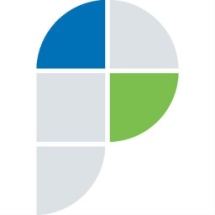 Филиал федерального государственного бюджетного учреждения «Федеральная кадастровая палата Федеральной службы государственной регистрации, кадастра и картографии» по Самарской областиг. Самара, ул. Ленинская, 25а, 1 корп.e-mail: pr_fkp@mail.ru, twitter: @pr_fkp, www.kadastr.ruУЧРЕДИТЕЛИ: Администрация сельского поселения Старый Аманак муниципального района Похвистневский Самарской области и Собрание представителей сельского поселения Старый Аманак муниципального района Похвистневский Самарской областиИЗДАТЕЛЬ: Администрация сельского поселения Старый Аманак муниципального района Похвистневский Самарской областиАдрес: Самарская область, Похвистневский          Газета составлена и отпечатана                                                                исполняющийрайон, село Старый Аманак, ул. Центральная       в администрации сельского поселения                                          обязанности главного37 а, тел. 8(846-56) 44-5-73                                             Старый Аманак Похвистневский район                                                      редактора                                                                                                            Самарская область. Тираж 100 экз                                         Н.М.Лисицына           